Digital Leaders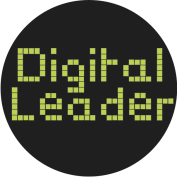 Application FormPlease complete these questions to apply for a position as a Digital Leader. Digital Leaders will:Help and support others using computing equipment and software in the classroom.Provide first line technical support across the school.Create how-to guides for different audiences.Monitor use and storage of computing equipment.Report to the School Council on the potential development of computing in school.Lead ‘in-house’ training for sharing best practice.Support other subject leadership teams in conducting electronic surveys.Please complete in as much detail as possible and return this application form to Mr Jenkins by Wednesday 28th September.Why do you want to become a digital leader?What is your favourite ICT related thing from either home or school?Give an example of something that you are responsible for either at home or school?What skills do you have that will make you a good Digital Leader?What problems might you face in this role and how would you overcome them?How would you feel about using time at break or lunch to complete jobs across the school and attend meetings or training?How would you feel about teaching adults how to use equipment or software?What is one area you hope to improve on by becoming a Digital Leader? How will being a Digital Leader help you?How would you like to improve computing across the school in the future?Name:Class: